Ordem do dia da 27ª Sessão Ordinária, realizada no dia 07 de junho de 2022, às 10:00, no Plenário da Câmara Municipal de Olinda.Projetos em discussãoVETOS DO PODER EXECUTIVOVeto total ao Projeto de Lei n° 54/2021.  Autor: Vereador Flávio NascimentoEmenta: Dispõe sobre o fornecimento de absorventes higiênicas nas Unidades Básicas de Saúde de todos os bairros do Município de Olinda-PE;Veto total ao Projeto de Lei n° 144/2021.  Autor: Vereador Jesuíno AraújoEmenta: Fica criado o Grupamento Ambiental da Cidade de Olinda - GACO;PROJETOS DE LEI Projeto de Lei nº 47/2022Autor: Poder Executivo (mensagem 19/2022)Ementa: Dispõe sobre o pagamento de adicional de risco à saúde aos Enfermeiros e Técnicos em Enfermagem contratados temporariamente por excepcional interesse público, que exercem funções idênticas àquelas atribuídas aos Enfermeiros e Técnicos em Enfermagem ocupantes de cargos efetivos no Município, e dá outras providências.Projeto de Lei nº 48/2022Autor: Poder Executivo (mensagem 18/2022)Ementa: Dispõe sobre o pagamento de adicional de risco à saúde devido aos Agentes Comunitários de Saúde (ACS’s) contratados temporariamente por excepcional interesse público, e dá outras providências.*********************************************************************Secretaria Legislativo                                                                                                                           OBS. Sujeito a alterações até o horário regimental. 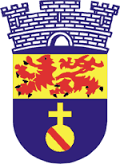 Câmara Municipal de Olinda
Patrimônio Natural e Cultural da HumanidadeOrdem do dia da 27ª Sessão Ordinária07 de junho de 2022